Информационная карта участника краевого конкурса «Учитель года Кубани – 2014»(основной конкурс)Костенко                                Ольга  ВладимировнаПравильность сведений, представленных в информационной карте, подтверждаю:  ______________ (Ольга  Владимировна  Костенко)  «____» __________2014 г.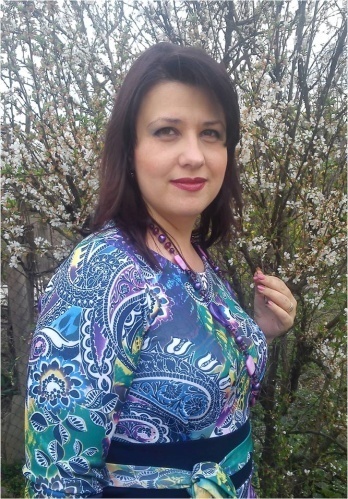 Общие сведенияОбщие сведенияОбщие сведенияМуниципальное образование Муниципальное образование Апшеронский районНаселенный пункт Населенный пункт г. АпшеронскДата рождения (день, месяц, год)Дата рождения (день, месяц, год)29.08.1978 год.Место рождения Место рождения г.АпшеронскАдрес личного сайта, страницы на сайте образовательного учреждения, блога и т. д., где можно познакомиться с участником и публикуемыми им материаламиАдрес личного сайта, страницы на сайте образовательного учреждения, блога и т. д., где можно познакомиться с участником и публикуемыми им материаламиhttp://nsportal.ru/olga-kostenko-vladimirovnaАдрес школьного сайта в ИнтернетеАдрес школьного сайта в Интернетеapsheronsk1.ru2. Работа2. Работа2. РаботаМесто работы (наименование образовательного учреждения в соответствии с уставом) Место работы (наименование образовательного учреждения в соответствии с уставом) Муниципальное автономное общеобразовательное учреждение лицей №1Занимаемая должность Занимаемая должность учитель изобразительного искусстваПреподаваемые предметы Преподаваемые предметы изобразительное искусство, искусство, технологияКлассное руководство в настоящеевремя, в каком классе Классное руководство в настоящеевремя, в каком классе 9 "А" классОбщий трудовой педагогический стаж (полных лет на момент заполнения анкеты) Общий трудовой педагогический стаж (полных лет на момент заполнения анкеты) 16 лет 9 месяцевКвалификационная категория Квалификационная категория  первая квалификационная категорияПочетные звания и награды (наименования и даты получения) Почетные звания и награды (наименования и даты получения) Не имеюПреподавательская деятельность по совместительству (место работы и занимаемая должность) Преподавательская деятельность по совместительству (место работы и занимаемая должность) 3. Образование3. Образование3. ОбразованиеНазвание и год окончания учреждения профессионального образования Название и год окончания учреждения профессионального образования Краснодарское высшее педагогическое училище № 3,1997 год; Адыгейский государственный университет, 2007 годСпециальность, квалификация по диплому Специальность, квалификация по диплому изобразительное искусство и черчение, учитель ИЗО и черчения, руководитель кружков эстетического цикла;социальная педагогика, социальный педагогДополнительное профессиональное образование за последние три года (наименования образовательных программ, модулей, стажировок и т. п., места и сроки их получения) Дополнительное профессиональное образование за последние три года (наименования образовательных программ, модулей, стажировок и т. п., места и сроки их получения) Краткосрочное обучение в ГОУ Краснодарского края ККИДППО по теме «Преподавание ИЗО, черчения и художественного труда в школе» в объёме 72 часов, г.Краснодар октябрь 2011 года.Знание иностранных языков (укажите уровень владения) Знание иностранных языков (укажите уровень владения) Немецкий язык (базовый уровень)Ученая степеньУченая степеньне имеюНазвание диссертационной работы (работ) Название диссертационной работы (работ) Основные публикации (в т.ч. брошюры, книги)Основные публикации (в т.ч. брошюры, книги)Разработка урока «Звонкая песня народного творчества» посвященного 150 летию  города Апшеронска. Журнал «Школьная жизнь»№1 июль 2013 года.Публикации на сайте –завуч.инфо.Публикация на сайте МАОУ лицея №1 «Креативный подход в работе с одаренными детьми»(из опыта работы).Опубликованные разработки уроков на личном сайте nsportal.ru4. Общественная деятельность4. Общественная деятельность4. Общественная деятельностьУчастие в общественных организациях (наименование, направление деятельности и дата вступления)Участие в общественных организациях (наименование, направление деятельности и дата вступления)член профсоюза работников образования (1997 год)Участие в деятельности управляющего (школьного) советаУчастие в деятельности управляющего (школьного) советанет5. Семья5. Семья5. СемьяСемейное положение (фамилия, имя, отчество и профессия супруга)Семейное положение (фамилия, имя, отчество и профессия супруга)Замужем (Костенко Алексей Михайлович, ИК – 5,заместитель начальника отдела охраны.)Дети (имена и возраст)Дети (имена и возраст)3 детей (Андрей – 15 лет, Анастасия – 12 лет, Лидия – 5 лет6. Досуг6. Досуг6. ДосугХобби Хобби вышивание, изготовление поделок из различного материалаСпортивные увлечения Спортивные увлечения стрельбаСценические талантыСценические талантыПеревоплощение. артистизм7. Контакты7. Контакты7. КонтактыМобильный телефон с междугородним кодом Мобильный телефон с междугородним кодом  89186972445Рабочая электронная почта Рабочая электронная почта school1@aps.kubannet.ruЛичная электронная почтаЛичная электронная почтаolga-kostenko 29@rambler.ru8. Профессиональные ценности8. Профессиональные ценности8. Профессиональные ценностиПедагогическое кредо участника Светя другим, сгораю сам!Светя другим, сгораю сам!Почему нравится работать в школе Каждый день в школе по- настоящему новый.Каждый день в школе по- настоящему новый.Профессиональные и личностные ценности, наиболее близкие участнику Знания, творчество, честь. Знания, творчество, честь.В чем, по мнению участника, состоит основная миссия победителя конкурса «Учитель года Кубани – 2014»Распространение педагогического опыта, внедрение новых образовательных технологий. Распространение педагогического опыта, внедрение новых образовательных технологий. 9. Приложения9. Приложения9. ПриложенияСведения для проведения открытого урока (класс, предмет, перечень необходимого оборудования)6 класс, изобразительное искусство; интерактивная доска SMART Board.6 класс, изобразительное искусство; интерактивная доска SMART Board.Подборка цветных фотографий в электронном виде:   1. Портретная – 1 шт.;   2. Жанровая (с учебного занятия, внеклассного мероприятия, педагогического совещания и т. п.) – 5 шт.Представляется на компакт-диске в формате JPEG («*.jpg») с разрешением не менее 300 точек на дюйм без уменьшения исходного размераПредставляется на компакт-диске в формате JPEG («*.jpg») с разрешением не менее 300 точек на дюйм без уменьшения исходного размераИнтересные сведения об участнике, не раскрытые предыдущими разделами (не более 500 слов)Не публиковавшиеся ранее авторские статьи и разработки участника, которые хотел бы публиковать в средствах массовой информацииПредставляется на компакт-диске в формате DOC («*.doc») в количестве не более пятиПредставляется на компакт-диске в формате DOC («*.doc») в количестве не более пяти